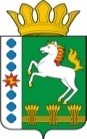 КОНТРОЛЬНО-СЧЕТНЫЙ ОРГАН ШАРЫПОВСКОГО РАЙОНАКрасноярского краяЗаключениена проект Постановления администрации Шарыповского района «Об утверждении примерного положения об оплате труда работников муниципальных образовательных учреждений» 22 декабря 2016 год 									№  177Настоящее экспертное заключение подготовлено Контрольно – счетным органом Шарыповского района на основании ст. 157 Бюджетного  кодекса Российской Федерации, ст. 9 Федерального закона от 07.02.2011 № 6-ФЗ «Об общих принципах организации и деятельности контрольно – счетных органов субъектов Российской Федерации и муниципальных образований», ст. 15 Решения Шарыповского районного Совета депутатов от 20.09.2012 № 31/289р «О внесении изменений в Решение Шарыповского районного Совета депутатов от 21.06.2012 № 28/272р «О создании Контрольно – счетного органа Шарыповского района» (в ред. от 20.03.2014 № 46/536р, от 25.09.2014 № 51/573р, от 26.02.2015 № 56/671р).Представленный на экспертизу проект Постановления администрации Шарыповского района «Об утверждении примерного положения об оплате труда работников муниципальных образовательных учреждений»  (далее по тексту – проект Примерного положения) направлен в Контрольно – счетный орган Шарыповского района 21 декабря 2016 года. Разработчиком данного проекта Постановления является администрация  Шарыповского района».Мероприятие проведено 21-22 декабря 2016 года.Настоящее примерное положение разработано на основании Трудового кодекса Российской Федерации, Постановления Правительства Красноярского края от 15.12.2009 № 648-п «Об  утверждении примерного положения об оплате труда работников краевых государственных бюджетных и казенных учреждений, подведомственных министерству образования Красноярского края», Решения Шарыповского районного Совета депутатов от 23.06.2011 № 17/178р «О системах  оплаты труда работников муниципальных бюджетных и казенных учреждений» и регулирует порядок оплаты труда работников муниципальных образовательных учреждений, подведомственных муниципальному казенному учреждению «Управление образования Шарыповского района».В проект примерного положения включены:- минимальные размеры окладов (должностных окладов), ставок заработной платы работников учреждений (приложение № 1);- установление для педагогических работников следующих повышающих коэффициентов к минимальному окладу (должностному окладу) (приложение № 2);-  виды и размеры компенсационных выплат за работу в условиях, отклоняющихся от нормальных (при выполнении работ в других условиях, отклоняющихся от нормальных) (приложение № 3);- количество средних окладов (должностных окладов), ставок заработной платы работников основного персонала, используемое при определение размера должностного оклада руководителя учреждения (приложение № 4);- группы по оплате труда руководителей учреждений (приложение № 5);- виды выплат стимулирующего характера, размер и условия их осуществления, критерии оценки результативности и качества деятельности учреждений для руководителей и заместителей (приложение № 6);- размер персональных выплат руководителям и заместителям образовательных учреждений (приложение № 7);- размер выплат по итогам работы руководителям учреждений и их заместителям муниципальных образовательных учреждений (приложение № 8).    В соответствии с Постановлением Правительства Красноярского края от 30.06.2015 № 338-п «О внесении изменений в постановление Правительства Красноярского края от 15.12.2016 № 648-п «Об утверждении примерного положения об оплате труда работников краевых государственных бюджетных и казенных учреждений, подведомственных министерству образования и науки Красноярского края» в пункте 2.1.  абзаца 2 отражены выплаты работникам, занятым на работах с вредными и (или) опасными условиями труда.Абзац 2 п. 2.3. «Доплата за работу в ночное время производится работникам в размере 35% части оклада (должностного оклада), ставки заработной платы (рассчитанного за час работы) за каждый час работы в ночное время соответствует Решению Шарыповского районного Совета депутатов от 23.06.2011 № 17/178р «О системах  оплаты труда работников муниципальных бюджетных и казенных учреждений» и регулирует порядок оплаты труда работников муниципальных образовательных учреждений, подведомственных муниципальному казенному учреждению «Управление образования Шарыповского района».В соответствии с Постановлением Правительства Красноярского края от 30.06.2015 № 338-п «О внесении изменений в постановление Правительства Красноярского края от 15.12.2009 № 648-п «Об утверждении примерного положения об оплате труда работников краевых государственных бюджетных и казенных учреждений, подведомственных министерству образования и науки Красноярского края» в пункте 10 отражено предельное количество должностных окладов руководителей учреждений, учитываемых при определении объема средств на выплаты стимулирующего характера руководителям учреждений в размере 32 должностных оклада.Во исполнение решения Губернатора Красноярского края В.А. Толоконского об увеличении гарантированной части заработной платы педагогическим работников, озвученном на краевом Августовском педагогическом совете, с учетом подходов по совершенствованию системы оплаты труда всех категорий работников, одобренных на заседании рабочей группы по подготовке предложений по совершенствованию системы оплаты труда работников бюджетной сферы края, а также письмом Министерства финансов Красноярского края от 22.09.2016 № 14-11/5425 с 01.01.2017 увеличиваются размеры окладов (должностных окладов), ставок заработной платы государственных и муниципальных учреждений, а также работников органов исполнительной власти края и органов местного самоуправления, не являющимися лицами, замещающими государственные и муниципальные должности, государственными и муниципальными служащими в пределах предусмотренного фонда оплаты труда за счет перераспределения стимулирующих выплат за результат вносятся изменения в постановление (приложение № 1 к проекту Примерного положения).Пункт 18 проекта Примерного положения изменен предельный уровень соотношения среднемесячной заработной платы руководителей, их заместителей учреждений, подведомственных муниципальному казенному учреждению «Управление образования Шарыповского района», формируемой за счет всех источников финансового обеспечения и рассчитываемой за календарный год, и среднемесячной заработной платы работников этих учреждений (без учета заработной платы руководителя, заместителей руководителя) определяется органом, осуществляющим функции и полномочия учредителя соответствующих учреждений, в размере, не превышающем размера, установленного органом местного самоуправления в кратности до 3.»  соответствуют  Закону Красноярского края от 08.12.2016 № 2-241  «О внесении изменений в Закон края «О системах оплаты труда работников краевых государственных учреждений».В соответствии с Приказом министерства образования и науки Красноярского края от 15.12.2009 № 987 «Об утверждении условий,  при которых размеры окладов (должностных окладов), ставок заработной платы  работникам краевых образовательных учреждений, подведомственных министреству образования и науки Красноярского края, могут устанавливаться выше минимальных размеров окладов (должностных окладов), ставок заработной платы» (в ред. от 14.10.2014) установлены для педагогических работников повышающие коэффициенты к минимальному окладу (должностному окладу) (Приложение № 2 к проекту Примерного положения).Приложение № 4 и № 5 к проекту Примерного положения разработаны в соответствии с Законом Красноярского края от 29.10.2009 № 9-3864  «О системах оплаты труда работников краевых государственных учреждений» (в ред. от 21.01.2016).В нарушении п.16 приложения № 2  Постановлением Правительства Красноярского края от 30.06.2015 № 338-п «О внесении изменений в постановление Правительства Красноярского края от 15.12.2009 № 648-п «Об утверждении примерного положения об оплате труда работников краевых государственных бюджетных и казенных учреждений, подведомственных министерству образования и науки Красноярского края» (в ред. от 30.06.2015) руководителям образовательных учреждений за ненормированный рабочий день размер компенсационной выплаты установлен «до 25%» (п. 8 приложение № 3 к проекту Примерного положения), превышение составило 10%. Приложения № 7 и № 8 к проекту Примерного положения разработаны в соответствии с Постановлением Правительства Красноярского края от 30.06.2015 № 338-п «О внесении изменений в постановление Правительства Красноярского края от 15.12.2009 № 648-п «Об утверждении примерного положения об оплате труда работников краевых государственных бюджетных и казенных учреждений, подведомственных министерству образования и науки Красноярского края» (в ред. от 30.06.2015). Пунктом 2 проекта Постановления утрачивает силу постановление 	администрации Шарыповского района от 13.10.2015 № 580-п «Об утверждении примерного положения об оплате труда работников муниципальных образовательных учреждений».Проект Постановления составлен в соответствии с требованиями трудового законодательства.На основании выше изложенного Контрольно – счетный орган предлагает администрации Шарыповского района  внести изменения в п. 8 приложение № 3 к проекту Примерного положения и принять проект Постановления администрации Шарыповского района  ««Об утверждении примерного положения об оплате труда работников муниципальных образовательных учреждений».Председатель Контрольно – счетного органа						Г.В. СавчукАудитор 	Контрольно – счетного органа						И.В. Шмидт